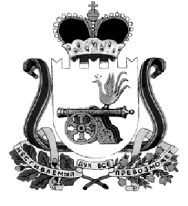 АДМИНИСТРАЦИЯ МУНИЦИПАЛЬНОГО ОБРАЗОВАНИЯ“КАРДЫМОВСКИЙ  РАЙОН” СМОЛЕНСКОЙ ОБЛАСТИ П О С Т А Н О В Л Е Н И Еот                  № Администрация муниципального образования «Кардымовский район» Смоленской областипостановляет:1. Внести в программу «Обеспечение деятельности Администрации муниципального образования «Кардымовский район» Смоленской области» на 2014-2020 годы (далее – Программа), утверждённую постановлением Администрации муниципального образования «Кардымовский район» Смоленской области от 06.02.2014 № 0092 «Об утверждении муниципальной программы «Обеспечение деятельности Администрации муниципального образования «Кардымовский район» Смоленской области» на 2014-2020  следующие изменения:1.1. В паспорте Программы  позицию «Объемы и источники финансирования Программы» изложить в следующей редакции:    1.2.  Раздел 4 «Обоснование ресурсного обеспечения Программы» изложить в следующей редакции:Общий объем финансирования Программы составит 97493772,23 рублей, в том числе за счет средств бюджета муниципального образования «Кардымовский район» Смоленской области 92927392,23 рублей.По годам объем финансирования будет следующим:2014 год – 14280792 рублей 73 копеек, из них средства районного бюджета – 13130592руб.73 коп.,средства областного бюджета -  519200,00 руб.,средства федерального бюджета – 631000,00руб.2015 год – 14755279 рублей 50 копеек, из них средства районного бюджета – 13638799 руб.50 коп.,средства областного бюджета -  494000,00 руб.,средства федерального бюджета – 622480,00руб.        2016 год –   14386000,00 руб.,из них средства районного бюджета – 13231600,00 руб.,средства областного бюджета – 494000,00 руб.,средства федерального бюджета -  660400,00 руб.         2017 год –   14376900,00 руб.,из них средства районного бюджета – 13231600,00 руб.,средства областного бюджета – 494000,00 руб.,средства федерального бюджета -  651300,00 руб.         2018 год –   13231600,00 руб.,из них средства районного бюджета – 13231600,00 руб.,средства областного бюджета –0,00 руб.,средства федерального бюджета -  0,00 руб.         2019 год –   13231600,00 руб.,из них средства районного бюджета – 13231600,00 руб.,средства областного бюджета –0,00 руб.,средства федерального бюджета -  0,00 руб.         2020 год –   13231600,00 руб.,из них средства районного бюджета – 13231600,00 руб.,средства областного бюджета –0,00 руб.,средства федерального бюджета -  0,00 руб.Объемы финансирования мероприятий Программы за счет средств районного бюджета ежегодно подлежат уточнению в установленном порядке при формировании проекта бюджета на соответствующий год.1.3. Приложение «Перечень программных мероприятий» изложить в следующей редакции:ПЕРЕЧЕНЬпрограммных мероприятий               2. Настоящее постановление опубликовать в Кардымовской районной газете   «Знамя труда».               3. Контроль исполнения настоящего постановления оставлю за собой.               4. Настоящее постановление вступает в силу со дня его подписания и применяется к правоотношениям, возникшим с 1 сентября 2015 года.О внесении изменений в муниципальную программу   «Обеспечение деятельности Администрации муниципального образования «Кардымовский район» Смоленской области» на 2014-2020 годыОбъемы и источники             
финансирования        
Программы             Общий объем финансирования Программы  97493772 рубля 23 копеек, в том числе за счет средств бюджета муниципального образования «Кардымовский район» Смоленской области   92927392 рубля 23 копеек.Объем финансирования по годам:2014 год – 14280792 рублей 73 копеек, из них средства районного бюджета – 13130592 руб.73 коп.,средства областного бюджета -  519200,00 руб.,средства федерального бюджета – 631000,00руб.2015 год – 14755279 рублей 50 копеек, из них средства районного бюджета – 13638799 руб.50 коп.,средства областного бюджета -  494000,00 руб.,средства федерального бюджета 622480,00руб.        2016 год –   14386000,00 руб.,из них средства районного бюджета – 13231600,00 руб.,средства областного бюджета – 494000,00 руб.,средства федерального бюджета -  660400,00 руб.         2017 год –   14376900,00 руб.,из них средства районного бюджета – 13231600,00 руб.,средства областного бюджета – 494000,00 руб.,средства федерального бюджета -  651300,00 руб.         2018 год –   13231600,00 руб.,из них средства районного бюджета – 13231600,00 руб.,средства областного бюджета –0,00 руб.,средства федерального бюджета -  0,00 руб.         2019 год –   13231600,00 руб.,из них средства районного бюджета – 13231600,00 руб.,средства областного бюджета –0,00 руб.,средства федерального бюджета -  0,00 руб.         2020 год –   13231600,00 руб.,из них средства районного бюджета – 13231600,00 руб.,средства областного бюджета –0,00 руб.,средства федерального бюджета -  0,00 руб.Приложениек муниципальной программы «Обеспечение деятельности Администрации муниципального образования «Кардымовский район» Смоленской области» на 2014-2020 годыПриложениек муниципальной программы «Обеспечение деятельности Администрации муниципального образования «Кардымовский район» Смоленской области» на 2014-2020 годы№п/пНаименование мероприятияСрок реализацииИсполнитель       Объем финансирования (рублей)       Объем финансирования (рублей)       Объем финансирования (рублей)       Объем финансирования (рублей)       Объем финансирования (рублей)       Объем финансирования (рублей)       Объем финансирования (рублей)       Объем финансирования (рублей)Источник финансиро-вания№п/пНаименование мероприятияСрок реализацииИсполнительвсего             в том числе по годам             в том числе по годам             в том числе по годам             в том числе по годам             в том числе по годам             в том числе по годам             в том числе по годамИсточник финансиро-вания№п/пНаименование мероприятияСрок реализацииИсполнительвсего2014201520162017201820192020Источник финансиро-вания12345678910111213Задача. Исполнение отдельных переданных государственных полномочий Смоленской области и создание  условий для эффективной бесперебойной деятельности   Администрации муниципального образования «Кардымовский район» Смоленской областиЗадача. Исполнение отдельных переданных государственных полномочий Смоленской области и создание  условий для эффективной бесперебойной деятельности   Администрации муниципального образования «Кардымовский район» Смоленской областиЗадача. Исполнение отдельных переданных государственных полномочий Смоленской области и создание  условий для эффективной бесперебойной деятельности   Администрации муниципального образования «Кардымовский район» Смоленской областиЗадача. Исполнение отдельных переданных государственных полномочий Смоленской области и создание  условий для эффективной бесперебойной деятельности   Администрации муниципального образования «Кардымовский район» Смоленской областиЗадача. Исполнение отдельных переданных государственных полномочий Смоленской области и создание  условий для эффективной бесперебойной деятельности   Администрации муниципального образования «Кардымовский район» Смоленской областиЗадача. Исполнение отдельных переданных государственных полномочий Смоленской области и создание  условий для эффективной бесперебойной деятельности   Администрации муниципального образования «Кардымовский район» Смоленской областиЗадача. Исполнение отдельных переданных государственных полномочий Смоленской области и создание  условий для эффективной бесперебойной деятельности   Администрации муниципального образования «Кардымовский район» Смоленской областиЗадача. Исполнение отдельных переданных государственных полномочий Смоленской области и создание  условий для эффективной бесперебойной деятельности   Администрации муниципального образования «Кардымовский район» Смоленской областиЗадача. Исполнение отдельных переданных государственных полномочий Смоленской области и создание  условий для эффективной бесперебойной деятельности   Администрации муниципального образования «Кардымовский район» Смоленской областиЗадача. Исполнение отдельных переданных государственных полномочий Смоленской области и создание  условий для эффективной бесперебойной деятельности   Администрации муниципального образования «Кардымовский район» Смоленской областиЗадача. Исполнение отдельных переданных государственных полномочий Смоленской области и создание  условий для эффективной бесперебойной деятельности   Администрации муниципального образования «Кардымовский район» Смоленской областиЗадача. Исполнение отдельных переданных государственных полномочий Смоленской области и создание  условий для эффективной бесперебойной деятельности   Администрации муниципального образования «Кардымовский район» Смоленской областиЗадача. Исполнение отдельных переданных государственных полномочий Смоленской области и создание  условий для эффективной бесперебойной деятельности   Администрации муниципального образования «Кардымовский район» Смоленской областиОбеспечение деятельности Администрации муниципального образования «Кардымовский район» Смоленской области2014-2020 гг.Администрация муниципального образования «Кардымовский район» Смоленской области92927392,2313130592,7313638799,5013231600,0013231600,0013231600,0013231600,0013231600,00Районный бюджетОбеспечение деятельности отдела ЗАГС2014-2020ггАдминистрация муниципального образования «Кардымовский район» Смоленской области2556080,00631000,00622480,00651300,00651300,000,000,000,00Федеральный бюджетОсуществление полномочий по составлению (изменению) списков  кондидатов в присяжные заседатели Федеральных судов общей юрисдикции в Российской Федерации2014-2020ггАдминистрация муниципального образования «Кардымовский район» Смоленской области9100,009100,00Федеральный бюджет   4.Обеспечение деятельности Административной комиссии2014-2020ггАдминистрация муниципального образования «Кардымовский район» Смоленской области1001000,00260000247000,00247000,00247000,000,000,000,00Областной бюджет   5.Обеспечение деятельности Комиссии по делам несовершеннолетних2014-2020ггАдминистрация муниципального образования «Кардымовский район» Смоленской области1000200,00259200,00247000,00247000,00247000,0000,000,000,00Областной бюджетИтого:в том числе:Итого:в том числе:Итого:в том числе:Итого:в том числе:97493772,2314280792,7314755279,5014386000,0014376900,0013231600,0013231600,0013231600,00средства районного  бюджетасредства районного  бюджетасредства районного  бюджетасредства районного  бюджета92927392,2313130592,7313638799,5013231600,0013231600,0013231600,0013231600,0013231600,00средства областного бюджетасредства областного бюджетасредства областного бюджетасредства областного бюджета2001200,00519200,00494000,00494000,00494000,000,000,000,00средства федерального бюджетасредства федерального бюджетасредства федерального бюджетасредства федерального бюджета2565180,00631000,00622480,00660400,00651300,000,000,000,00Всего по программе:в том числе:Всего по программе:в том числе:Всего по программе:в том числе:Всего по программе:в том числе:97493772,2314280792,7314755279,5014386000,0014376900,0013231600,0013231600,0013231600,00средства районного бюджетасредства районного бюджетасредства районного бюджетасредства районного бюджета92927392,2313130592,7313638799,5013231600,0013231600,0013231600,0013231600,0013231600,00средства областного бюджетасредства областного бюджетасредства областного бюджетасредства областного бюджета2001200,00519200,00494000,00494000,00494000,000,000,000,00средства федерального бюджетасредства федерального бюджетасредства федерального бюджетасредства федерального бюджета2565180,00631000,00622480,00660400,00651300,000,000,000,00 И.П. Главы Администрации      муниципального образования «Кардымовский район» Смоленской области         С.В.Ануфриев